EHS体系管理师（安全生产标准化、ISO14001、ISO45001三体系融合）课程概述体系化运行是EHS管理过程中的提升运行质量，建立长效管理机制的重要手段，是安全环保管理工作规范化的基本前提。EHS体系建设过程中，仍普遍存在的问题包括：企业管理者对安全生产标准化和职业健康安全管理体系（ISO45001）、环境管理体系（ISO14001）的要素一致性理解存在偏差，导致三套体系各自运行，体系文件繁多复杂且重复，得不到落实；部分要求与实际现状脱节或规定内容较为原则，导致责任不清、可操作性低而未能落地实施；安全环保法定要求得不到落实……培训讲师多年精研ISO14001、ISO45001（原OHSAS18001）及安全生产标准化体系，以“合法合规”为基础、“风险管控”为主线、“高效和可操作性强”为目标，在实践中建立了全新的体系建设模型，帮助客户充分整合安全生产标准化、ISO14001、ISO45001，使其实现“一套体系定乾坤”！参会信息课程大纲第一部分 职业健康安全管理体系、安全生产标准化、环境管理体系基本认知ISO 45001/ISO14001标准历史演变安全生产标准化体系的架构与发展情况整合环境、职业健康安全、安全生产标准化三体系的的必要性建立PDCA思想以提高组织环境及职业健康安全管理绩效体系建设的核心：风险管控环境因素、危险源、危险因素、危害因素等环境与职业健康安全风险环境、安全生产标准化、职业健康安全管理体系预期结果环境、安全生产标准化、职业健康安全管理体系要素架构与关联关系第二部分 ISO 45001、ISO 14001及安全生产标准化核心内容理解组织及其所处的环境理解工作人员和其他相关方的需求和期望确定职业健康安全管理体系的范围/确定环境管理体系的范围职业健康安全管理体系/环境管理体系领导作用和承诺及安全领导力职业健康安全方针/环境方针组织的角色、职责和权限/机构与职责工作人员的协商与参与/全员参与应对风险和机遇的措施/安全风险管理职业健康安全目标及其实现的策划/环境目标及其实现的策划资源、能力、意识、沟通与从业人员教育培训文件化信息/制度化管理运行策划和控制/现场管理、职业健康应急准备和响应监视、测量分析和绩效评价内部审核管理评审改进总则事件不符合和纠正措施/事故管理持续改进第三部分 三体系融合技巧三体系要素异同对比体系文件建立的五大基本要求法律法规及标准规范在体系建设中的作用记录表单设计要领体系文件推进实施要求第四部分 体系审核技巧审核策划与审核方案管理审核抽样方法，抽样依据准则，如何使用过程审核方法增加审核信息如何准备审核发现，确定不符合报告建立编写审核报告的能力，不符合项跟踪和纠正措施确认审核技巧学习讲师简介陈秀明老师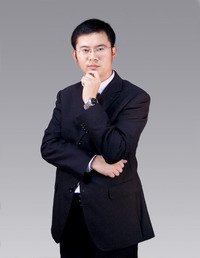 EHS安全研发中心 首席顾问多项安全环境管理工具独家研发者危险源系统控制技术研发人安全管理体系“五基”构建法设计人国家注册安全工程师、企业培训师长期受聘于某供应链管理公司及某传动科技公司担任管理顾问讲师背景陈老师曾就职于三星、APP、金龙客车等知名企业，长期从事精益生产与安全工作，并多次赴日本交流、研修。在企业工作期间，多次参与班组标准化建设、精益生产导入、风险指标管理、EHS体系建设等重大项目，并参加类似AON等知名跨国保险经纪公司的安全交流及风险指标管理活动，积累了丰富的管理经验。陈老师成功运作的咨询项目包括双本质安全管理体系、EHS培训体系构建、安全生产标准化、职业健康安全管理及环境管理（EHS）体系、上锁挂牌（LOTO）项目、施工安全管理标准化等。培训体系与培训理念长期以来，陈老师专注工厂安全环境（HSE）管理的课程与咨询体系研发，借鉴跨国公司的成功经验，将管理理论和丰富的实践经验相结合，提出了危险源的系统治理技术、工厂双本质安全管理体系建立等理论，形成了系统、先进、实践性强的课程体系，具体包括：EHS经理人核心技能训练、基于事故控制的双本质安全管理体系建立、危险源系统治理技术、体验式5S与目视化管理体系建立等。陈老师在培训中，注重培训效果，理论联系实际，并结合成人教育的特点，注重学员的参与，采用案例分析、角色扮演、情境游戏、现场操练等交互式、启发式教学，深入浅出。并在课程上，为学员提供大量实用简便的管理工具，确保课程具备良好的实践性，让学员学为所用，学有所用。服务的部分客户央企/国企：新建元商旅、国际科技园、国家电网（昆山供电、南京供电、南平电业、龙岩电业、孟津供电、建阳供电…）、南方电网（钦州电力）、南京远能电力工程公司、北车集团、南车株机公司、普镇海泰制动设备、国电集团（丰城发电、英特力化工）、北汽集团、昆山造币纸厂、武汉铁路局工务段、上汽赛科利模具、岩峰伟世通、中国石化润滑油公司、中储粮油脂、上海烟草物流、云南红云红河烟草、苏钢集团、中煤集团、苏州创元集团、神华煤矿集团、神火煤矿、上海柴油机、上海焦化集团、申立金属……外企/合资：一汽丰田汽车、东风悦达起亚汽车、长安福特马自达发动机、长安铃木汽车、观致汽车、大连固特异轮胎、米其林轮胎、上海大众联合、万象汽车、沃尔沃建筑机械、现代海克斯、苏州佳能、通力电梯、日立电梯、安利马赫垂直设备、贺立氏集团、大金空调、高田汽配、太仓舍弗勒、博泽汽车汽车零部件、延锋伟世通、天津电装电子、塔塔汽车零部件、佛吉亚座椅部件、德科斯米尔汽车部件、宾科汽车紧固件、魏德米勒紧固件、英纳法天窗系统、霓达摩尔传动科技、久保田农用机械、罗斯蒂精密制造、SEW电机、国际香精香料、爱茉莉化妆品、康宝莱保健品、好丽友食乐食品、礼来制药、赛诺菲制药、TOTO、骊住洁具（伊奈）、NGK环保陶瓷、耐普罗机械、博西威电器、艾利标签、福斯流体设备、斯凯孚轴承、萨维奥纺织机械、朗盛化工、先正达生物制品、康龙纺织、斯科茨曼制冷系统……民    企：重庆美的、赛轮轮胎、金宇轮胎、和平轮胎、康力电梯、保利协鑫新能源、大亚集团、凯伦特纸业、瑞星化工、歌儿股份、盛虹集团、恒立化纤、汇川集团、路达集团、天加空调、浙江华邦特纸、维达纸业、创馨化妆品、烟台亚通集团、济南力诺集团、航嘉驰源电气、锦华宠物食品、纽威阀门、横店集团联宜电机、扬子江新材料、江苏银河电子、张家港富瑞特装、山东和实集团、苏州方林科技、恒源机械、冀东水泥、博洋化学品、八方电机、宝馨科技、皇家整体住宅系统、赛发过滤科技、天马医药、苏州轴承厂、华源包装、科斯伍德油墨…培训对象各级管理者、公司EHS体系推进人员等授课形式知识讲授、视频分析、案例展示、角色扮演、焦点讨论等课程时间2天（2020年6月11~12日 苏州）授课讲师陈秀明课程费用4500/2天/人（含培训费、教材费、2天午餐、茶点和税费等）课程顾问